            財團法人先鋒品質管制學術研究基金會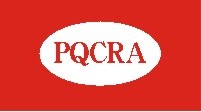 應徵參加第197屆全國品管圈大會          舉辦日期：104年3月20日(星期五)          時    間：9：00 ~ 17：00          舉辦地點：國立台灣科學教育館 國際會議廳                    (台北市士商路189號9樓) □ 願意推薦優秀品管圈參加發表□ 因事未能參加參 加 發 表 申 請 表※請於 104年1月15日 (四) 前 傳回全國品管圈總部。圈改善活動說明◎請連同參加發表申請表一併於104年1月15日(四)前回傳。機構名稱發表圈圈名所屬部門所屬部門圈成立日期     年      月圈活動總期數圈活動總期數發表題目本次發表活動期間　　 年　 　月　至　　 　年　　 月 (須為報名截止日前12個月內完成之改善案)　　 年　 　月　至　　 　年　　 月 (須為報名截止日前12個月內完成之改善案)　　 年　 　月　至　　 　年　　 月 (須為報名截止日前12個月內完成之改善案)　　 年　 　月　至　　 　年　　 月 (須為報名截止日前12個月內完成之改善案)地    址聯 絡 人職    稱電    話分    機傳    真E-mail書面審查結果(本欄由主辦單位填寫)(本欄由主辦單位填寫)(本欄由主辦單位填寫)(本欄由主辦單位填寫)企業/醫院推薦章  機構名稱圈　　名 所 屬 部 門改善主題活動期間    年   月 至   年   月 (須為報名截止日前12個月內完成之改善案)    年   月 至   年   月 (須為報名截止日前12個月內完成之改善案)    年   月 至   年   月 (須為報名截止日前12個月內完成之改善案)改善前後有形成果比較改善過程：請以QC-STORY方式簡要說明（約500字內）改善過程：請以QC-STORY方式簡要說明（約500字內）改善過程：請以QC-STORY方式簡要說明（約500字內）改善過程：請以QC-STORY方式簡要說明（約500字內）